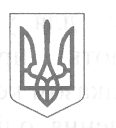 ЖМЕРИНСЬКА МІСЬКА РАДА ВІННИЦЬКОЇ ОБЛАСТІ    УПРАВЛІННЯ ОСВІТИ
          ПОЧАПИНЕЦЬКИЙ ЗАКЛАД ЗАГАЛЬНОЇ СЕРЕДНЬОЇ ОСВІТИ           І – ІІІ СТУПЕНІВНАКАЗвід   22.12.2021                                                       с.Почапинці                                     № 102Про результати перевіркистану ведення класних журналів за І  семестр  2021 –2022 н.р.Відповідно до плану роботи закладу в грудні  місяці 2021 року було здійснено перевірку стану ведення класних журналів 1-11 класів за 2021 – 2022 навчальний рік   щодо виконання єдиних вимог в оформленні класних журналів, об’єктивності оцінювання учнів та виконання наказу МОН України від 03.06.2008 р. № 496 «Про затвердження Інструкції з ведення класного журналу учнів 5-11(12) класів загальноосвітніх навчальних закладів». На основі перевірки журналів 1-4 класів отримано такі результати: класні журнали початкових класів ведуть згідно Інструкції щодо заповнення класного журналу для 1-4-х класів загальноосвітніх навчальних закладів, затвердженої наказом Міністерства освіти і науки України від 08.04.2015 № 412 загальноосвітніх навчальних закладів, зареєстрованого в Міністерстві юстиції України 27 квітня 2015 р. за № 472/2697. Усі записи в журналах 1-4-х класів ведуться державною мовою, чітко й охайно, пастою чорного  кольору. Назви предметів у змісті відповідають назвам навчального плану. Графи розділу “Загальні відомості про учнів” заповнені повністю в кожному класі, відповідно до алфавітної книги вказані номери особових справ учнів. На підставі документальних даних вчасно зроблені класними керівниками записи в зв’язку з прибуттям або вибуттям учнів протягом ІІ семестру. У розділі “Облік відвідування” педагоги  відмічають кількістьу років, пропущених кожним учнем. Оцінювання навчальних досягнень учнів 1-4класів проводиться вербально, У класних журналах ведуться інструктажі з безпеки життєдіяльності на уроках і в позаурочний час, а також облікуються бесіди з попередження дитячого травматизму.                                                                                                                 За наслідками перевірки журналів 5-11 класів було встановлено наступне. Класні журнали, в основному, ведуться згідно Інструкції, записи здійснюються класними керівниками та вчителями–предметниками мовою навчання в основному чітко й охайно. Розподіл сторінок журналу за навчальними предметами відповідає навчальному планові, розробленого відповідно до Типових навчальних планів, затверджених Міністерством освіти і науки України. Записи ведуться пастою одного кольору, розбірливим почерком. Більшість вчителів вчасно записують дату проведення, тему уроку і домашнє завдання, виставляють поточні,тематичні, семестрові оцінки; оцінки за письмові, практичні, лабораторні і контрольні роботи; ведуть тематичний облік навчальних досягнень учнів, відповідно до наказу МОН України від 03.06.2008 р. № 496. Тематична оцінка виставляється на підставі результатів засвоєння учнем матеріалу теми протягом її вивчення, враховуючи всі види навчальної діяльності, що підлягали оцінюванню протягом теми. Бали за ведення зошитів з української мови та літератури, російської мови та  зарубіжної літератури, математики, англійської мови виставляються щомісяця.Оцінювання в основному відповідає «Загальним критеріям оцінювання навчальних досягнень учнів у системі загальної середньої освіти». У всіх журналах у наявності листи здоров’я встановленого зразка. Записи стосовно учнів, які за станом здоров’я звільнені від уроків фізичного виховання до підготовчої групи здійснюються відповідно до вимог на підстав ідовідок ЛКК. Класні керівники виконують свої обов’язки з ведення журналів: щодня ведеться облік відвідування учнів; записуються вчасно теми проведених бесід і  годин  спілкування, передбачених планами виховної роботи. Прибуття та вибуття учнів знаходить відображення через вказівку номера наказу та дати. Заповнено сторінки загальних відомостей про учнів та їхніх батьків, номери особових справ учнів. На відповідних сторінках відображено інструктаж з  правил безпеки. В кінці  І семестру учителі-предметники  проставили  бали в розділі «Облік навчальних досягнень», а класні керівники  - у розділі «Зведений облік навчальних досягнень  учнів».  Заступник директора з навчально-виховної роботи  здійснюють контроль за веденням класного журналу,  роблять  відповідні записи щодо ведення класного журналу у розділі «Зауваження до ведення журналу».Проте  на  момент  перевірки  поряд із позитивним   були  виявлені наступні типові недоліки: учителька української мови Клівіцька Г.В. не виставила балів за письмову роботу в 8 класі за 06.04.  і 07.05  за письмовий твір-опис з української  мови ; в 9 класі немає всім учням балів за контрольний твір; в 10 класі за 25.03. не виставила учителька також  оцінки за контрольну роботу з української мови. Учителька зарубіжної літератури Чудак Н.І. в 5 класі не  всім учням  виставила  бали за  контрольну роботу за 23.04. Класні керівники 5, 6 класів (Поліщук С.М., Христюк Т.П) допустили помилки у написанні про перевід учнів на с.419. Захаревич Л.В. , учителька англійської мови,  в 10 класі  неправильно виставила оцінку за ІІ семестр учениці Рабчук Анастасії, про що було  зроблений запис на предметній сторінці.  Пропущена дата  16.03.  в обліку навчальних досягнень учнів з української мови(учителька Клівіцька Г.В.).На підставі вищезазначеного,НАКАЗУЮ:1. Вчителям-предметникам усунути вказані недоліки та враховувати зауваження при заповненні сторінок журналу. Термін: до 13.01.20222. Вчителям-предметникам вчасно виставляти оцінки за контрольніроботи,тематичний бал, не допускати виправлення оцінок, дат проведення уроків,ретельно вести записи в журналах, дотримуватись об`єктивності привиставленні оцінок за теми, семестр, вести тематичний облік знаньучнів,вчасно виставляти оцінки,дотримуватись відповідності записів уроківкалендарному плануванню, своєчасно записувати проведені уроки, записувати домашнє завдання.                                     Термін: постійно3. Класним керівникам регулярно вести сторінку обліку відвідування учнямизанять, своєчасно проводити і обліковувати бесіди з попередження дитячоготравматизму.                                                 Термін: постійно4. Заступнику директора з навчально-виховної роботи Кремінській О.І. здійснювати контроль за станом ведення класних журналів  протягом навчального року.5. Контроль за виконанням даного наказу залишаю за собою.                                                    Директор                       В.Шовкалюк                           З наказом ознайомлені                              О.Кремінська                                                                                                Г. Клівіцька                                                                                                С. Поліщук                                                                                                Т. Христюк                                                                                                Л. Захаревич